Your recent request for information is replicated below, together with our response.Under the Freedom of Information Scotland Act, I am writing to you to seeking the following:All information on any assistance, training, guidance or advice Police Scotland has provided to 1) the Israeli Police 2) the Israeli Defence Force 3) the Israeli security services. Clarification of what type of support has been provided and what was the financial value of any contract?I am requesting all briefings, reports, emails, letters, text messages, messages on encrypted phone apps etc. I can confirm that following thorough searches of the relevant systems, Police Scotland hold no record of any police officer or member of police staff providing assistance, training, guidance or advice to either the Israeli Police, the Israeli Defence Force or the Israeli security services. As such, in terms of Section 17 of the Freedom of Information (Scotland) Act 2002, this represents a notice that the information you seek is not held by Police Scotland.If you require any further assistance please contact us quoting the reference above.You can request a review of this response within the next 40 working days by email or by letter (Information Management - FOI, Police Scotland, Clyde Gateway, 2 French Street, Dalmarnock, G40 4EH).  Requests must include the reason for your dissatisfaction.If you remain dissatisfied following our review response, you can appeal to the Office of the Scottish Information Commissioner (OSIC) within 6 months - online, by email or by letter (OSIC, Kinburn Castle, Doubledykes Road, St Andrews, KY16 9DS).Following an OSIC appeal, you can appeal to the Court of Session on a point of law only. This response will be added to our Disclosure Log in seven days' time.Every effort has been taken to ensure our response is as accessible as possible. If you require this response to be provided in an alternative format, please let us know.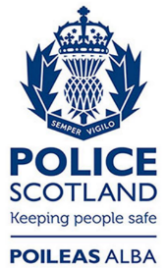 Freedom of Information ResponseOur reference:  FOI 23-3225Responded to:  xx January 2024